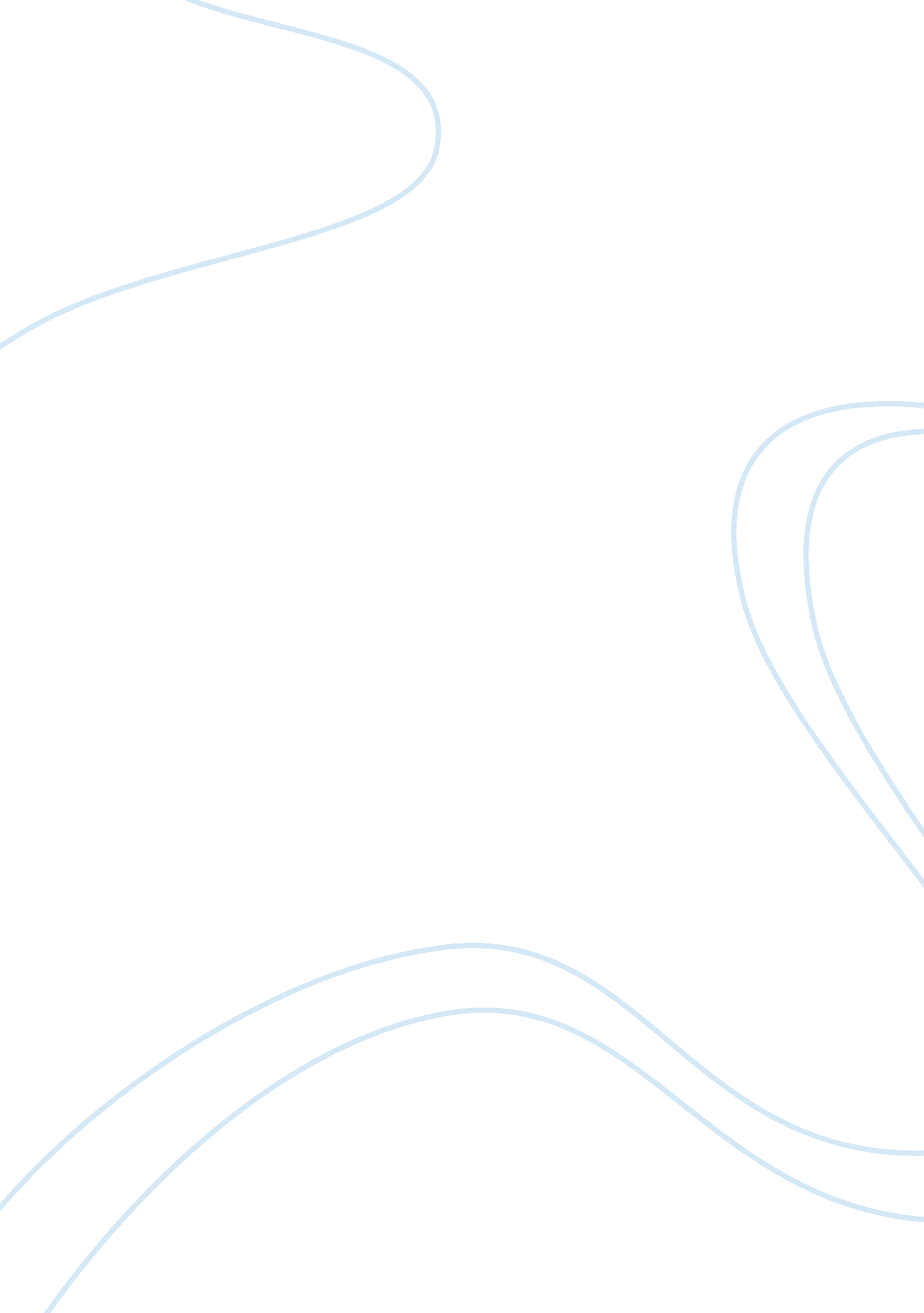 Global smart grid data analytics market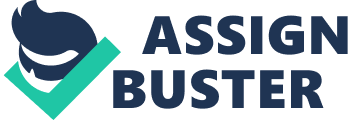 Data management had not been a major concern for the power telltales In the past and customer-related fields such as metering and billing were the only data- intensive elements prior to the development of smart grids. To improve the amount as well as the quality of data, SCADA and AIM systems were introduced, which ultimately enhanced the quality of data. With the rapid development of smart grids and smart grid-related equipment and solutions, the major concern for the power telltales became the management of large data generated by these smart grid applications. Covered In this Report This report covers the present scenario and the growth prospects of the Global Smart Grid Data Analytics market for the period 2015-2019. The report also covers the market segmentation on the basis of type of application and geography. It also presents the vendor landscape and a corresponding detailed analysis of the top five vendors In the Global Smart Grid Data Analytics market. View our full TCO here Key Regions MEME OPAC Americas Key Vendors Accentuate ply Autocrat Systems Inc. Alton Inc. Senses USA Inc. Silver Spring Networks Other Prominent Vendors IBM Informs Microsoft SAP Verizon Key Market Driver For a full, detailed list, view our report. Key Market Challenge Lack of Industry Standards Key Market Trend Increased Installation of Smart Energy Meters Key Questions Answered in this Report What will the market size be in 2018 and what will the growth rate be? What are the key market trends? What is driving this market? What are the challenges to market growth? Who are the key vendors in this market space? What are the market opportunities and threats faced by the key vendors? What are the strengths and weaknesses of the key vendors? For more insights, view our Global Smart Grid Data Analytics Market 2015-2019 report. 